МУНИЦИПАЛЬНЫЙ СОВЕТВНУТРИГОРОДСКОГО МУНИЦИПАЛЬНОГО ОБРАЗОВАНИЯГОРОДА ФЕДЕРАЛЬНОГО ЗНАЧЕНИЯ САНКТ – ПЕТЕРБУРГАМУНИЦИПАЛЬНЫЙ ОКРУГ СОСНОВАЯ ПОЛЯНА_____________________________________________________________     198264, Санкт-Петербург, ул. Пограничника Гарькавого, дом 22, корп. 3РЕШЕНИЕот __.__.2023 г. № ___Об отмене Решения Муниципального СоветаМО Сосновая Поляна от 24.12.2010 №141«О внесении изменений в Решение от 17.07.2009 г. №38и  об утверждении Положения «О регулировании денежногосодержания выборных муниципальных должностей,замещаемых депутатами Муниципального СоветаМО  СОСНОВАЯ ПОЛЯНА и муниципальных служащихорганов местного самоуправления МО  СОСНОВАЯ ПОЛЯНА»В целях приведения муниципальных правовых актов в соответствии с требованиями законодательства Российской Федерации, Муниципальный Совет решил:1. Отменить Решение Муниципального Совета МО Сосновая Поляна от 24.12.2010 №141 «О внесении изменений в Решение от 17.07.2009 г. №38 и  об утверждении Положения «О регулировании денежного содержания выборных муниципальных должностей, замещаемых депутатами Муниципального Совета МО  СОСНОВАЯ ПОЛЯНА и муниципальных служащих органов местного самоуправления МО  СОСНОВАЯ ПОЛЯНА».2. Контроль за исполнением настоящего Решения возложить на Главу муниципального образования, исполняющего полномочия председателя Муниципального Совета 
МО Сосновая Поляна.3. Настоящее Решение вступает в силу с момента его официального опубликования (обнародования). Глава муниципального образования, исполняющий полномочия председателя Муниципального Совета МО Сосновая Поляна	                                       С. Ю. Давыдова6созыв2019-2024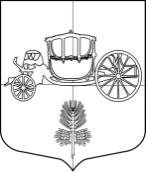 